Course unitDescriptor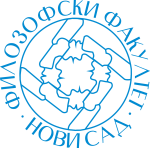 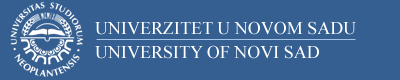 Course unitDescriptorFaculty of PhilosophyFaculty of PhilosophyGENERAL INFORMATIONGENERAL INFORMATIONGENERAL INFORMATIONGENERAL INFORMATIONStudy program in which the course unit is offeredStudy program in which the course unit is offeredMaster akademske studije: PedagogijaMaster akademske studije: PedagogijaCourse unit titleCourse unit titlePedagoško – savetodavni radPedagoško – savetodavni radCourse unit codeCourse unit code15пх00715пх007Type of course unit Type of course unit IzborniIzborniLevel of course unitLevel of course unitMaster nivoMaster nivoField of Study (please see ISCED)Field of Study (please see ISCED)01880188Semester when the course unit is offeredSemester when the course unit is offeredZimski semestarZimski semestarYear of study (if applicable)Year of study (if applicable)11Number of ECTS allocatedNumber of ECTS allocated55Name of lecturer/lecturersName of lecturer/lecturersProf. dr Slađana ZukovićProf. dr Slađana ZukovićName of contact personName of contact personProf. dr Slađana ZukovićProf. dr Slađana ZukovićMode of course unit deliveryMode of course unit deliveryLicem-u-liceLicem-u-liceCourse unit pre-requisites (e.g. level of language required, etc)Course unit pre-requisites (e.g. level of language required, etc)NemaNemaPURPOSE AND OVERVIEW (max 5-10 sentences)PURPOSE AND OVERVIEW (max 5-10 sentences)PURPOSE AND OVERVIEW (max 5-10 sentences)PURPOSE AND OVERVIEW (max 5-10 sentences)Cilj predmeta: sticanje znanja o relevantnim teorijama i teorijskim pristupima u savetovanju; upoznavanje sa specifičnostima i opštim karakteristikama pedagoško-savetodavnog rada; sticanje znanja o oblicima, metodama i tehnikama pedagoško-savetodavnog rada; ovladavanje veštinama vođenja savetodavnog razgovora.Cilj predmeta: sticanje znanja o relevantnim teorijama i teorijskim pristupima u savetovanju; upoznavanje sa specifičnostima i opštim karakteristikama pedagoško-savetodavnog rada; sticanje znanja o oblicima, metodama i tehnikama pedagoško-savetodavnog rada; ovladavanje veštinama vođenja savetodavnog razgovora.Cilj predmeta: sticanje znanja o relevantnim teorijama i teorijskim pristupima u savetovanju; upoznavanje sa specifičnostima i opštim karakteristikama pedagoško-savetodavnog rada; sticanje znanja o oblicima, metodama i tehnikama pedagoško-savetodavnog rada; ovladavanje veštinama vođenja savetodavnog razgovora.Cilj predmeta: sticanje znanja o relevantnim teorijama i teorijskim pristupima u savetovanju; upoznavanje sa specifičnostima i opštim karakteristikama pedagoško-savetodavnog rada; sticanje znanja o oblicima, metodama i tehnikama pedagoško-savetodavnog rada; ovladavanje veštinama vođenja savetodavnog razgovora.LEARNING OUTCOMES (knowledge and skills)LEARNING OUTCOMES (knowledge and skills)LEARNING OUTCOMES (knowledge and skills)LEARNING OUTCOMES (knowledge and skills)Ishod predmeta: primena stečenih znanja o relevantnim teorijskim pristupima u procesu savetovanja; razumevanje značaja i specifičnosti pedagoško-savetodavnog rada; profesionalne kompetencije za organizovanje individualnog i grupnog savetodavnog rada; osposobljenost za vođenje savetodavnog razgovora sa učenicima, roditeljima i nastavnicima.Ishod predmeta: primena stečenih znanja o relevantnim teorijskim pristupima u procesu savetovanja; razumevanje značaja i specifičnosti pedagoško-savetodavnog rada; profesionalne kompetencije za organizovanje individualnog i grupnog savetodavnog rada; osposobljenost za vođenje savetodavnog razgovora sa učenicima, roditeljima i nastavnicima.Ishod predmeta: primena stečenih znanja o relevantnim teorijskim pristupima u procesu savetovanja; razumevanje značaja i specifičnosti pedagoško-savetodavnog rada; profesionalne kompetencije za organizovanje individualnog i grupnog savetodavnog rada; osposobljenost za vođenje savetodavnog razgovora sa učenicima, roditeljima i nastavnicima.Ishod predmeta: primena stečenih znanja o relevantnim teorijskim pristupima u procesu savetovanja; razumevanje značaja i specifičnosti pedagoško-savetodavnog rada; profesionalne kompetencije za organizovanje individualnog i grupnog savetodavnog rada; osposobljenost za vođenje savetodavnog razgovora sa učenicima, roditeljima i nastavnicima.SYLLABUS (outline and summary of topics)SYLLABUS (outline and summary of topics)SYLLABUS (outline and summary of topics)SYLLABUS (outline and summary of topics)Teorijski pristupi savetovanju – psihodinamski, transakciono-analitički, geštaltistički, realitetni, sistemski, postmodernistički. Tipovi savetovanja – direktivno, nedirektivno, na rešenje usmereno  kratko savetovanje. Faze savetovanja – faza odlučivanja, inicijalna faza savetovanja, faza postizanja uvida, faza odluke i promene, realizacija ciljeva. Specifičnosti savetodavnog razgovora. Evaluacija i supervizija u savetovanju. Opšte karakteristike i specifičnosti pedagoško-savetodavnog rada. Mogućnosti i ograničenja pedagoško-savetodavnog rada. Odnosi u procesu pedagoškog savetovanja. Metode i tehnike pedagoško-savetodavnog rada. Oblici savetodavnog rada - individualni i grupni. Pedagoško-savetodavni rad sa nastavnicima. Pedagoško-savetodavni rad sa učenicima. Pedagoško-savetodavni rad sa roditeljima. Analiza rezultata i vrednovanje pedagoško-savetodavnog rada. Etika savetodavnog rada. Ličnost pedagoga i savetovanje.Teorijski pristupi savetovanju – psihodinamski, transakciono-analitički, geštaltistički, realitetni, sistemski, postmodernistički. Tipovi savetovanja – direktivno, nedirektivno, na rešenje usmereno  kratko savetovanje. Faze savetovanja – faza odlučivanja, inicijalna faza savetovanja, faza postizanja uvida, faza odluke i promene, realizacija ciljeva. Specifičnosti savetodavnog razgovora. Evaluacija i supervizija u savetovanju. Opšte karakteristike i specifičnosti pedagoško-savetodavnog rada. Mogućnosti i ograničenja pedagoško-savetodavnog rada. Odnosi u procesu pedagoškog savetovanja. Metode i tehnike pedagoško-savetodavnog rada. Oblici savetodavnog rada - individualni i grupni. Pedagoško-savetodavni rad sa nastavnicima. Pedagoško-savetodavni rad sa učenicima. Pedagoško-savetodavni rad sa roditeljima. Analiza rezultata i vrednovanje pedagoško-savetodavnog rada. Etika savetodavnog rada. Ličnost pedagoga i savetovanje.Teorijski pristupi savetovanju – psihodinamski, transakciono-analitički, geštaltistički, realitetni, sistemski, postmodernistički. Tipovi savetovanja – direktivno, nedirektivno, na rešenje usmereno  kratko savetovanje. Faze savetovanja – faza odlučivanja, inicijalna faza savetovanja, faza postizanja uvida, faza odluke i promene, realizacija ciljeva. Specifičnosti savetodavnog razgovora. Evaluacija i supervizija u savetovanju. Opšte karakteristike i specifičnosti pedagoško-savetodavnog rada. Mogućnosti i ograničenja pedagoško-savetodavnog rada. Odnosi u procesu pedagoškog savetovanja. Metode i tehnike pedagoško-savetodavnog rada. Oblici savetodavnog rada - individualni i grupni. Pedagoško-savetodavni rad sa nastavnicima. Pedagoško-savetodavni rad sa učenicima. Pedagoško-savetodavni rad sa roditeljima. Analiza rezultata i vrednovanje pedagoško-savetodavnog rada. Etika savetodavnog rada. Ličnost pedagoga i savetovanje.Teorijski pristupi savetovanju – psihodinamski, transakciono-analitički, geštaltistički, realitetni, sistemski, postmodernistički. Tipovi savetovanja – direktivno, nedirektivno, na rešenje usmereno  kratko savetovanje. Faze savetovanja – faza odlučivanja, inicijalna faza savetovanja, faza postizanja uvida, faza odluke i promene, realizacija ciljeva. Specifičnosti savetodavnog razgovora. Evaluacija i supervizija u savetovanju. Opšte karakteristike i specifičnosti pedagoško-savetodavnog rada. Mogućnosti i ograničenja pedagoško-savetodavnog rada. Odnosi u procesu pedagoškog savetovanja. Metode i tehnike pedagoško-savetodavnog rada. Oblici savetodavnog rada - individualni i grupni. Pedagoško-savetodavni rad sa nastavnicima. Pedagoško-savetodavni rad sa učenicima. Pedagoško-savetodavni rad sa roditeljima. Analiza rezultata i vrednovanje pedagoško-savetodavnog rada. Etika savetodavnog rada. Ličnost pedagoga i savetovanje.LEARNING AND TEACHING (planned learning activities and teaching methods) LEARNING AND TEACHING (planned learning activities and teaching methods) LEARNING AND TEACHING (planned learning activities and teaching methods) LEARNING AND TEACHING (planned learning activities and teaching methods) Metode izvođenja nastave: predavanja, rad u grupama, radionice, igre uloga i simulacije, samostalni rad, diskusije.Metode izvođenja nastave: predavanja, rad u grupama, radionice, igre uloga i simulacije, samostalni rad, diskusije.Metode izvođenja nastave: predavanja, rad u grupama, radionice, igre uloga i simulacije, samostalni rad, diskusije.Metode izvođenja nastave: predavanja, rad u grupama, radionice, igre uloga i simulacije, samostalni rad, diskusije.REQUIRED READINGREQUIRED READINGREQUIRED READINGREQUIRED READING- Janković, J. (2004). Savjetovanje u psihosocijalnom radu. Zagreb: Etcetera.- Jurić, V. (2005). Metodika rada školskog pedagoga (str. 141-158). Zagreb: Školska knjiga.- Resman, M. (2000). Savjetodavni rad u vrtiću i školi. Zagreb: HPKZ.- Juul, J. (1995).  Razgovori s obiteljima - perspektive i procesi. Zagreb: Alinea.- Hechler, O. (2012). Pedagoško savetovanje. Zagreb: Erudita.- Vernon, A., Kottman, T. (2009). Counseling theories. Denver, Colorado: Love Publishing Company.- Bor, R. et al. (2002).  Counseling in schools. London, New Delhi: Sage Publications.- Vernon, A. (1999). Counseling children and adolescents. Denver, London, Sydney: Love Publishing Company.- Janković, J. (2004). Savjetovanje u psihosocijalnom radu. Zagreb: Etcetera.- Jurić, V. (2005). Metodika rada školskog pedagoga (str. 141-158). Zagreb: Školska knjiga.- Resman, M. (2000). Savjetodavni rad u vrtiću i školi. Zagreb: HPKZ.- Juul, J. (1995).  Razgovori s obiteljima - perspektive i procesi. Zagreb: Alinea.- Hechler, O. (2012). Pedagoško savetovanje. Zagreb: Erudita.- Vernon, A., Kottman, T. (2009). Counseling theories. Denver, Colorado: Love Publishing Company.- Bor, R. et al. (2002).  Counseling in schools. London, New Delhi: Sage Publications.- Vernon, A. (1999). Counseling children and adolescents. Denver, London, Sydney: Love Publishing Company.- Janković, J. (2004). Savjetovanje u psihosocijalnom radu. Zagreb: Etcetera.- Jurić, V. (2005). Metodika rada školskog pedagoga (str. 141-158). Zagreb: Školska knjiga.- Resman, M. (2000). Savjetodavni rad u vrtiću i školi. Zagreb: HPKZ.- Juul, J. (1995).  Razgovori s obiteljima - perspektive i procesi. Zagreb: Alinea.- Hechler, O. (2012). Pedagoško savetovanje. Zagreb: Erudita.- Vernon, A., Kottman, T. (2009). Counseling theories. Denver, Colorado: Love Publishing Company.- Bor, R. et al. (2002).  Counseling in schools. London, New Delhi: Sage Publications.- Vernon, A. (1999). Counseling children and adolescents. Denver, London, Sydney: Love Publishing Company.- Janković, J. (2004). Savjetovanje u psihosocijalnom radu. Zagreb: Etcetera.- Jurić, V. (2005). Metodika rada školskog pedagoga (str. 141-158). Zagreb: Školska knjiga.- Resman, M. (2000). Savjetodavni rad u vrtiću i školi. Zagreb: HPKZ.- Juul, J. (1995).  Razgovori s obiteljima - perspektive i procesi. Zagreb: Alinea.- Hechler, O. (2012). Pedagoško savetovanje. Zagreb: Erudita.- Vernon, A., Kottman, T. (2009). Counseling theories. Denver, Colorado: Love Publishing Company.- Bor, R. et al. (2002).  Counseling in schools. London, New Delhi: Sage Publications.- Vernon, A. (1999). Counseling children and adolescents. Denver, London, Sydney: Love Publishing Company.ASSESSMENT METHODS AND CRITERIAASSESSMENT METHODS AND CRITERIAASSESSMENT METHODS AND CRITERIAASSESSMENT METHODS AND CRITERIAPredispitne aktivnosti – 40 poena (aktivnost u toku nastave - 10; praktična nastava - 10; seminar - 20)Završni ispit – 60 poenaPredispitne aktivnosti – 40 poena (aktivnost u toku nastave - 10; praktična nastava - 10; seminar - 20)Završni ispit – 60 poenaPredispitne aktivnosti – 40 poena (aktivnost u toku nastave - 10; praktična nastava - 10; seminar - 20)Završni ispit – 60 poenaPredispitne aktivnosti – 40 poena (aktivnost u toku nastave - 10; praktična nastava - 10; seminar - 20)Završni ispit – 60 poenaLANGUAGE OF INSTRUCTIONLANGUAGE OF INSTRUCTIONLANGUAGE OF INSTRUCTIONLANGUAGE OF INSTRUCTIONSrpski jezikSrpski jezikSrpski jezikSrpski jezik